DEPARTAMENTO DE GESTIÓN TECNOLÓGICA Y VINCULACIÓN SOLICITUD DE SERVICIO SOCIALDATOS PERSONALESNombre completo (1):      Edad (2):      	 Sexo (3): 	Teléfono (4):      Correo electrónico personal (5):      Correo electrónico institucional (5):      @Domicilio (6):      ESCOLARIDADCarrera (7): No. de Control (8):        No. De Semestre (9):      		Ciclo Escolar (10):         Periodo de Servicio social (11):  año - año  DATOS DEL PROGRAMADependencia Oficial (12):      Titular de la Dependencia (13):      Puesto (14):      Nombre del jefe depto., área oficina o coord. (15):      Asesor directo del programa de servicio social (16):       Puesto (17):      Nombre del Programa (18):      Fecha de Inicio (19):  Fecha de Terminación (20): Modalidad (21): Actividades (22):      Tipo de programa (23): Educación para adultos	 Desarrollo de comunidad	 Actividades deportivas	 Actividades culturales	 PRONASOL		            	 OtrosPARA USO EXCLUSIVO DE LA OFICINA DE SERVICIO SOCIALACEPTADO: SI NO	MOTIVO:      INSTRUCTIVO DE LLENADO A COMPUTADORA (INDISPENSABLE)NÚMERODESCRIPCIÓN1Escribir el nombre completo del alumno interesado en realizar el Servicio Social.2Edad3Indicar el sexo: H Hombre M Mujer4Anotar el número de teléfono particular.5Anotar correo electrónico personal e institucional SELECCIONA EL DOMINIO CORRECTO6Anotar el domicilio particular.7Anotar la carrera en la cual se encuentra inscrito.8Anotar el no. De control.9Anotar el número de semestre en el cual se encuentra inscrito.10Anotar el ciclo escolar en el cual está inscrito. (ENE-JUN o AGO-DIC y año) como aparece en el kárdex11Anotar el periodo de Servicio Social según corresponda (FEB-AGO o AGO-FEB y año)12Anotar el nombre de la dependencia en la que se pretende realizar el Servicio Social.13Anotar el nombre completo del titular de la dependencia.14Anotar el nombre del puesto.15Anotar el nombre del Jefe de departamento, área, oficina o coordinación.16Anotar el nombre del asesor directo del programa de servicio social del depto., área, oficina o coordinación.17Anotar el nombre del puesto del asesor directo del programa de servicio social18Anotar el nombre del programa registrado para servicio social.19Anotar la fecha de inicio de servicio social un día después de la fecha de solicitud20Anotar la fecha de terminación. NOTA IMPORTANTE: La fecha no debe de ser menor a 6 meses que se indica como periodo de Servicio Social (11)21Seleccionar la modalidad en la que se realizará el Servicio Social INTERNO SI ES TU SERVICIO SOCIAL EN EL ITT, DE LO CONTRARIO SELECCIONAS EXTERNO.22Anotar las actividades que se realizarán.23Marcar con una X el tipo de programa en el que le interesa participar.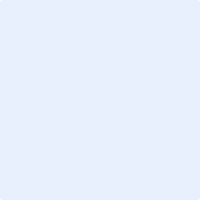 